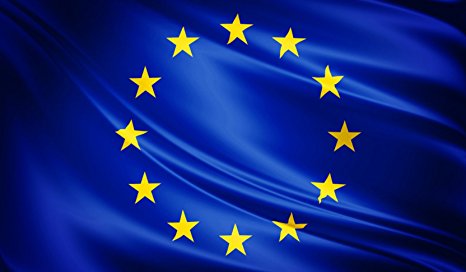 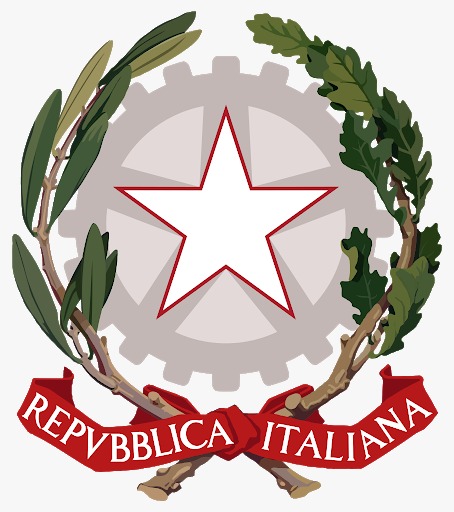 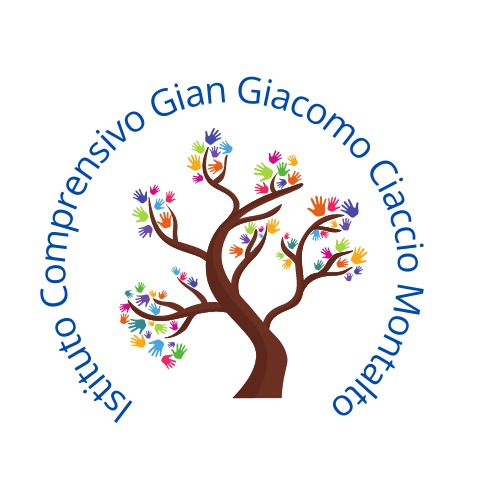 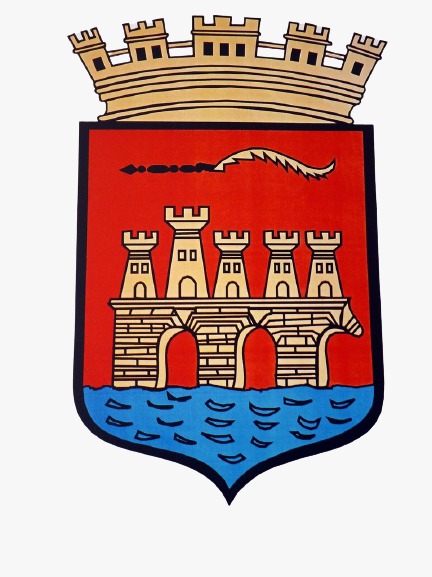 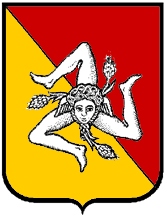 ISTITUTO COMPRENSIVO“Gian Giacomo Ciaccio Montalto”Via Tunisi, 37 - 91100 TRAPANI – Tel -Telefax 0923 20106 CF: 80004160810 - C.M.: TPIC836004 e-mail tpic836004@istruzione.it – e-mail tpic836004@pec.istruzione.itwww.icciacciomontalto.edu.it 		a.s. 2023/2024Circ. n.111/2024									                   	          Trapani 16/02/2024			Al personale docente in servizio nell’Istituto Al personale ATA in servizio nell’istitutoLORO SEDIOggetto: Sciopero Nazionale per l’intera giornata del 23/02/2024 proclamato da:SI COBAS: “tutte le categorie del comparto privato e pubblico dalle ore 0.00 alle ore 25.59 del 23 febbraio 2024 ivi compreso il primo turno montante/smontante per i c.d. turnisti”, con adesione di Cobas scuola Terni, Cobas scuola Cagliari e Cobas scuola Grosseto”; - Ass. Lav. Cobas, Fed. Autisti Operai, LMO, Sindacato Generale di Classe, SlaiProlCobas e Sindacato Operai Autorganizzati: “tutti i settori pubblici e privati di tutto il territorio nazionale per l’intera giornata di lavoro dalle 00:01 alle 23:59 compreso il primo turno montante per i turnisti”. Vista la proclamazione dello sciopero indetto dalle organizzazioni sindacali indicate in oggetto per l’intera giornata del 23.02.24 Premesso che, ai sensi dell’art. 3, comma 4, dell’Accordo Aran sulle norme di garanzia dei servizi pubblici essenziali e sulle procedure di raffreddamento e conciliazione in caso di sciopero firmato il 2 dicembre 2020: “In occasione di ogni sciopero, i dirigenti scolastici invitano il personale a comunicare in forma scritta, anche via e-mail, la propria intenzione di aderire allo sciopero o di non aderirvi o di non aver ancora maturato alcuna decisione al riguardo. La dichiarazione di adesione fa fede ai fini della trattenuta sulla busta paga ed  è irrevocabile, fermo restando quanto previsto al comma 6. A tal fine i dirigenti scolastici riportano nella motivazione della comunicazione il testo integrale del presente comma”;SI  INVITANO LE SS.LL. A rendere entro martedì  20 febbraio.24 ore 10:00 la suddetta dichiarazione alla scrivente, anche via mail, utilizzando il presente modello.IL DIRIGENTE SCOLASTICO Dott.ssa Anna Maria Sacco                (Firma autografa sostituita a mezzo stampa                        ai sensi dell’art. 3 c.2. D.Lgs. 39/93)Il/la sottoscritto/a________________________________ docente di ______________________  plesso_____________________		(ordine di scuola)	DICHIARA       La propria intenzione di aderire allo sciopero del 		             Di non aderire allo sciopero del 	       Di non avere ancora maturato alcuna decisione al riguardo								_____________________________________ (firma)